We bring Natural Spring Fresh  Water  directly  to  you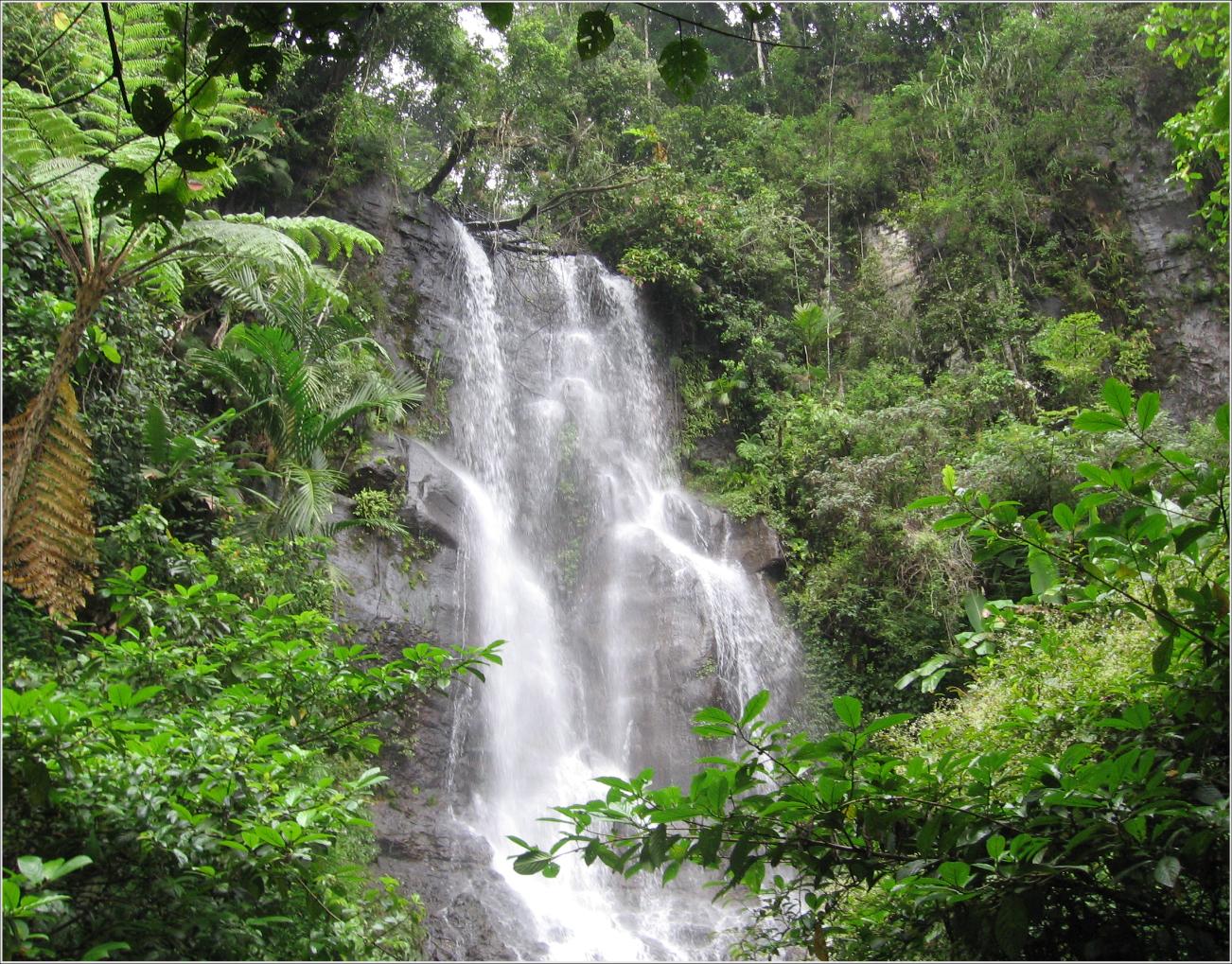 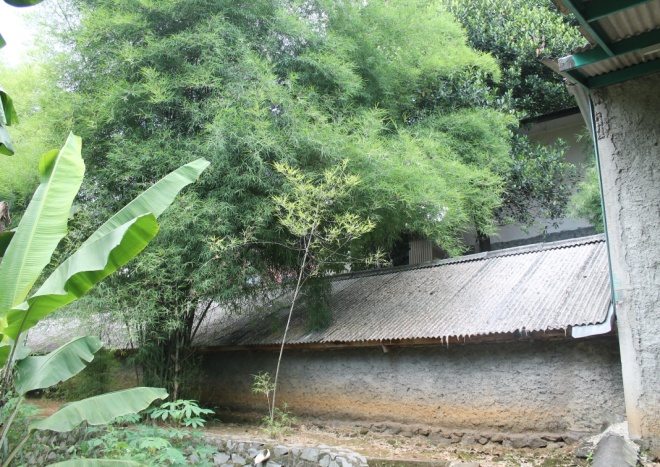 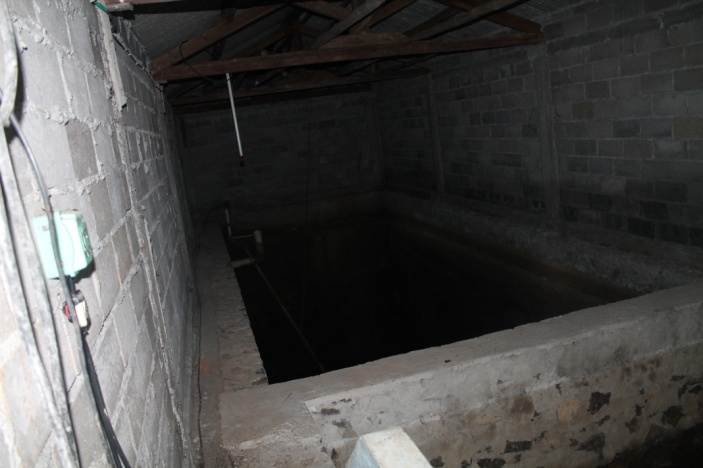 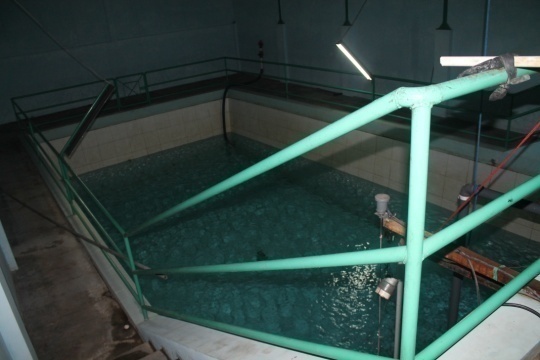 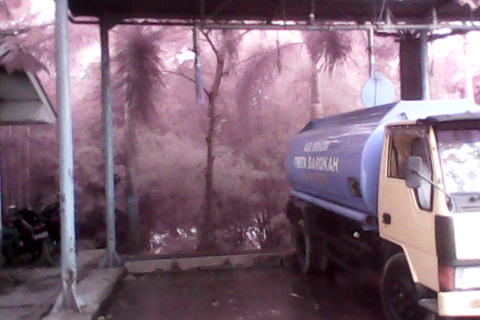 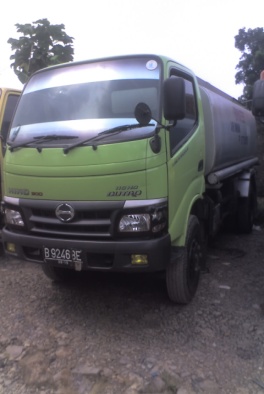 Kemana saja kami antar air segar pegunungan ini . . .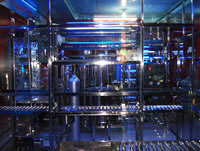 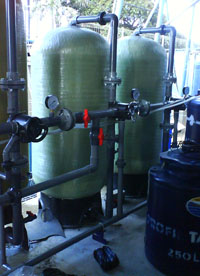 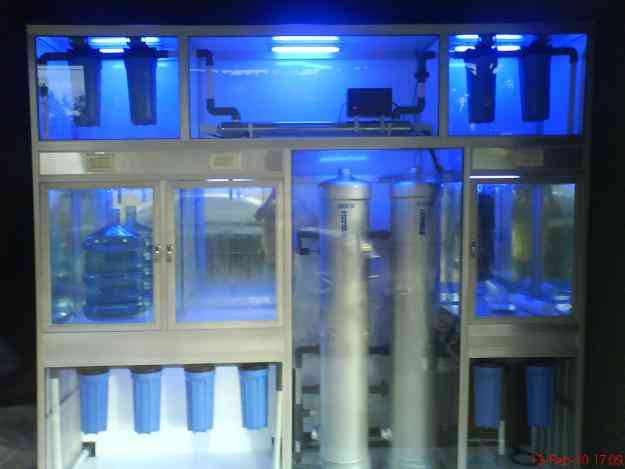 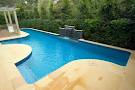 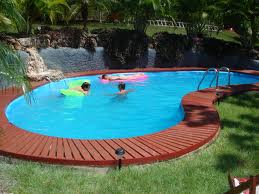 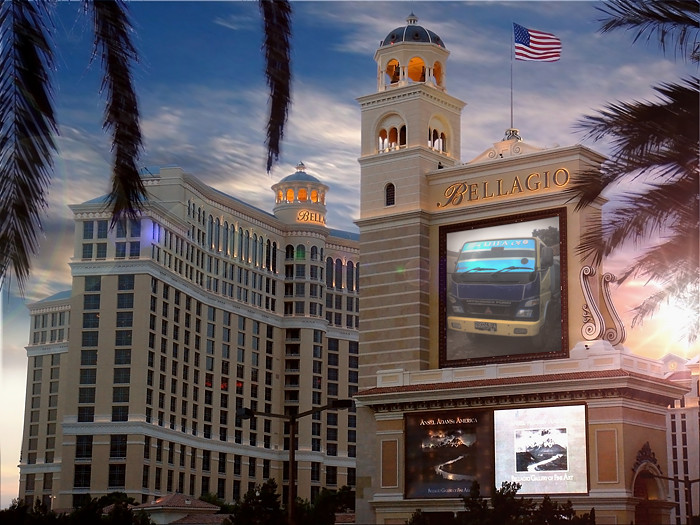 